ECAWBM Reference letterFor quality assurance purposes, reference letters are a necessary part of the re-certification process to attest to the standing of a Diplomate/Associate Member within the profession, and his or her continued activity in the speciality.The following Reference letter form is to be used by two Referees in support of:Re-certification of Diplomates or Associate MembersDiplomates of non-EBVS recognised Colleges ("Diplomates by equivalent exam"). Veterinarians internationally recognised in the field of a College, when applying to sit the College's examination without prior completion of a Residency programmeNOTE TO THE REFEREE Please complete the reference letter and then send a PDF version of the completed form by email to the Chair of the Credentials and recertification committee heath@brvp.co.uk and copied to the BM Subcommittee Chair secretarybm@ecawbm.orgName of applicant: ………………………………………………………………………………..ECAWBM subspecialty:     BM   or AWSEL (circle one)Position for which applying (highlight one):Recertification 		     By equivalent exam Internationally recognised    1. In what capacity do you know the applicant?The referee may not be a relative or partner (business or social) of the applicant. 
At minimum, one referee should be an EBVS-recognised Diplomate from the same country and subspecialty. If there are no professionally qualified persons in the applicant's country or subspecialty, specialists in other disciplines or a senior colleague (e.g. Department Head, Dean) may act as a referee. Only one academic colleague at the same institute may provide a reference.2. How long have you known the applicant and their work?A referee must normally have known the applicant during the five-year period prior to application/recertification that the applicant is offering as experience in their subspecialty.I know the applicant Personally    	By reputation3. The EBVS expects that all Specialists have met the following four criteria in order to be eligible for recertification and maintain their EBVS Specialist Status. 

Please place an X in the box(es) to indicate the criteria below by which, in your opinion, the applicant is maintaining their EBVS Specialist Status.been practising (through practice, teaching and research) their speciality for at least 60% of their time (24 hours per week), for the last 5 years;									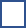 demonstrated satisfactory moral and ethical standing in the profession: practised	 scientific, evidence-based veterinary medicine, which complies with animal welfare legislation;		 promoted continuous improvement in the quality and standard of specialist practice 			communicated effectively with the public and with professional colleague				Any other comments:  I confirm that I have read the applicant’s application form					I signify below my whole-hearted support for this applicant.Name of referee:                                                                                                                       Signature:  						Name:
                                                                                                                                                                                